JPJH 6th Grade Supply ListMath						Loose leaf paperMarble Composition NotebookBasic Calculator2 Black expo markerTurn in to teacher:2 glue sticksGirls- sandwich zip lock bagsBoys- gallon bagsELA1” 3-ring binder (Share with math)Dividersloose leaf paperHighlighterSocial Studies					1” 3-ring View Binder (pocket on front cover to   			        slip a paper in)Dividersloose leaf paper           Turn in to teacher:2 pkg. index cardsScience1” 3-ring binder  Loose leaf paperTurn in to teacher:2 scotch tape1 duct tape- boysgallon ziplock bags-girlsSpanishplastic pocket folder with prongsLoose leaf paperEnrichmentplastic pocket folder with prongsLoose leaf paperTurn in to Homeroom class2 Kleenex1 Clorax wipesHand sanitizer- girls only1 Roll of paper towels-boys only2- packs copy paper1 pkg. (3) black expo markers	1 pkg. pencils	1 pkg. (4) glue sticks1 pkg. page protectorsAll students will need	***These items will be kept in backpack.markers	colored pencilscrayons	highlighters	pens- red and black	loose leaf paper	pencils	hand held pencil sharpener	earbuds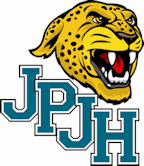 